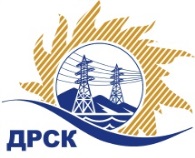 Акционерное Общество«Дальневосточная распределительная сетевая компания»ПРОТОКОЛ № 132/МЭ-Рзаседания Закупочной комиссии по запросу предложений в электронной форме, участниками которого могут быть только субъекты малого и среднего предпринимательства на право заключения договора «СИЗ зимние», закупка 255.2СПОСОБ И ПРЕДМЕТ ЗАКУПКИ: запрос предложений в электронной форме на право заключения договора на  «СИЗ зимние», закупка 255.2КОЛИЧЕСТВО ПОДАННЫХ ЗАЯВОК НА УЧАСТИЕ В ЗАКУПКЕ: 3 (три) заявки.КОЛИЧЕСТВО ОТКЛОНЕННЫХ ЗАЯВОК: 1 (одна) заявка.ВОПРОСЫ, ВЫНОСИМЫЕ НА РАССМОТРЕНИЕ ЗАКУПОЧНОЙ КОМИССИИ: О рассмотрении результатов оценки первых частей заявок.Об отклонении заявки Участника 20107О признании заявок соответствующими условиям Документации о закупке по результатам рассмотрения первых частей заявок.РЕШИЛИ:ВОПРОС № 1 «О рассмотрении результатов оценки первых частей заявок»Признать объем полученной информации достаточным для принятия решения.Принять к рассмотрению первые части заявок следующих участников:ВОПРОС № 2 «Об отклонении заявки Участника «20107»Отклонить заявку Участника «20107» от дальнейшего рассмотрения на основании п. п.4.9.5 п.п. «б» Документации о закупке, как несоответствующую следующим требованиям:ВОПРОС № 3 «О признании заявок соответствующими условиям Документации о закупке по результатам рассмотрения первых частей заявок»Признать первые части заявок следующих Участниковсоответствующими условиям Документации о закупке и принять их к дальнейшему рассмотрению.ВОПРОС № 4 «О признании закупки несостоявшейся»Признать закупку несостоявшейся на основании п. п.4.19.1 п.п  «б» Документации о закупке, так как по результатам рассмотрения первых частей заявок принято решение о признании менее 2 (двух) заявок соответствующими требованиям Документации о закупки.Исп. Ирдуганова И.Н.Тел. 397-147г. Благовещенск«29»  01_  2019 г.№п/пИдентификационный номер Участника Дата и время регистрации заявки1959109.01.2019 08:442010710.01.2019 04:15№п/пИдентификационный номер Участника Дата и время регистрации заявки1959109.01.2019 08:442010710.01.2019 04:15№ п/пОснования для отклонения      В заявке участника в Техническом предложении  на поставку Куртка, брюки на утепляющей прокладке:  - брюки мужские на утепляющей прокладке - вместо утепленных брюк со съемным утеплителем предложен полукомбинезон с притачным утеплителем;- куртка мужская на утепляющей прокладке - вместо заявленного цвета по текстильному пантону: темно-синий № 194025, василёк № 193936 предложен васильковый с черным (данный цвет не соответствует корпоративному цвету), застежка куртки предлагается на молнии вместо заявленной на пуговицах; утеплитель притачной, требуется съемный;- куртка женская на утепляющей прокладке – вместо заявленного 3 слоя  съёмного утеплителя предложен притачной утеплитель 2 слоя;- костюм женский на утепляющей прокладке (для контролеров) вместо заявленных куртки (на пуговицах с налокотниками) и брюк (с наколенниками) цветом по текстильному пантону: темно-синий № 194025, василёк № 193936, предложена комплектация куртка и полукомбинезон цветом темно-синий с красным, вид застежки и наличие налокотников, наколенников не указаны; что не соответствует п. 5. технических требований. «Куртка, брюки на утепляющей прокладке». В заявке участника в Техническом предложении  на поставку «Перчатки утепленные со спилковым наладонником (шерсть+акрил, ут-ль тинсулейт)»  - предложены краги восточные тигры , что не соответствует п. 5. технических требований «Перчатки утепленные со спилковым наладонником (шерсть+акрил, ут-ль тинсулейт)»№Наименование Участника закупкиНаличие «желательных условий» в Протоколе разногласий по проекту Договора119591нет разногласийСекретарь Закупочной комиссии  ____________________М.Г. Елисеева